Bring Baja to the Table This Father’s Day with Authentic Mexican Recipes from Four Seasons Resort Los CabosExecutive Chef Tonatiuh Cuevas shares recipes for aguachile, lobster tacos, and coconut flan with libation recommendations from Director of Food and Beverage Jorge CastilloJune 11, 2020,  Costa Palmas, Los Cabos, Mexico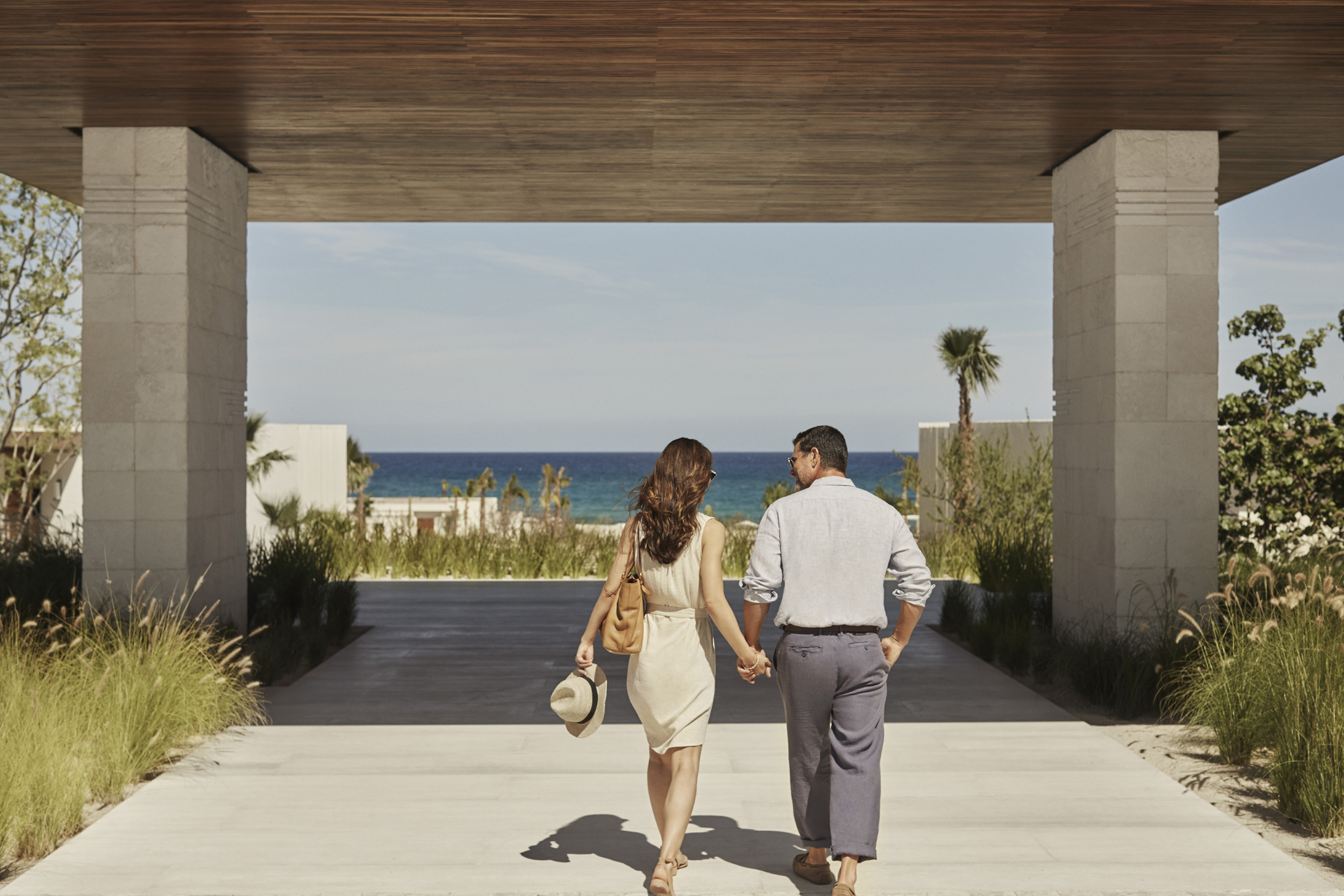 This Father’s Day, whisk Dad away to Four Seasons Resort Los Cabos at Costa Palmas via taste and flavour with a menu that includes authentic Baja recipes from Executive Chef Tonatiuh Cuevas - fresh aguachile, signature lobster tacos, and creamy coconut flan.“Our sense of taste allows us to travel without ever leaving home,” says Cuevas. “These recipes are some of our guest’s favourite dishes; they are easily created at home and will bring a slice of Los Cabos wherever they are served.”To celebrate the occasion, Director of Food and Beverage Jorge Castillo shares recommendations and recipes for libations to pair with each course. Aguachile pairs perfectly with local Mexican winemaker Casa Madero V Rosado; lobster tacos are best washed down with the Resort’s signature Mezcarita, and Baja La Surfa, a local beer from Baja Brewing Co.Mezcarita (for 1)1.5 oz mezcal1 oz orange juice¾ oz Ancho Reyes (red pepper liquor)½ oz lemon juiceAdd all ingredients to a shaker with ice, shake well and strain over ice into a lowball glass or serve straight up in a martini glass.Shrimp Aguachile (serves 2-3)14 shrimps, medium size, cleaned cut in half     4 oz fresh lime juice                                                    2-3 serrano peppers                                                   RELATEDPRESS CONTACTS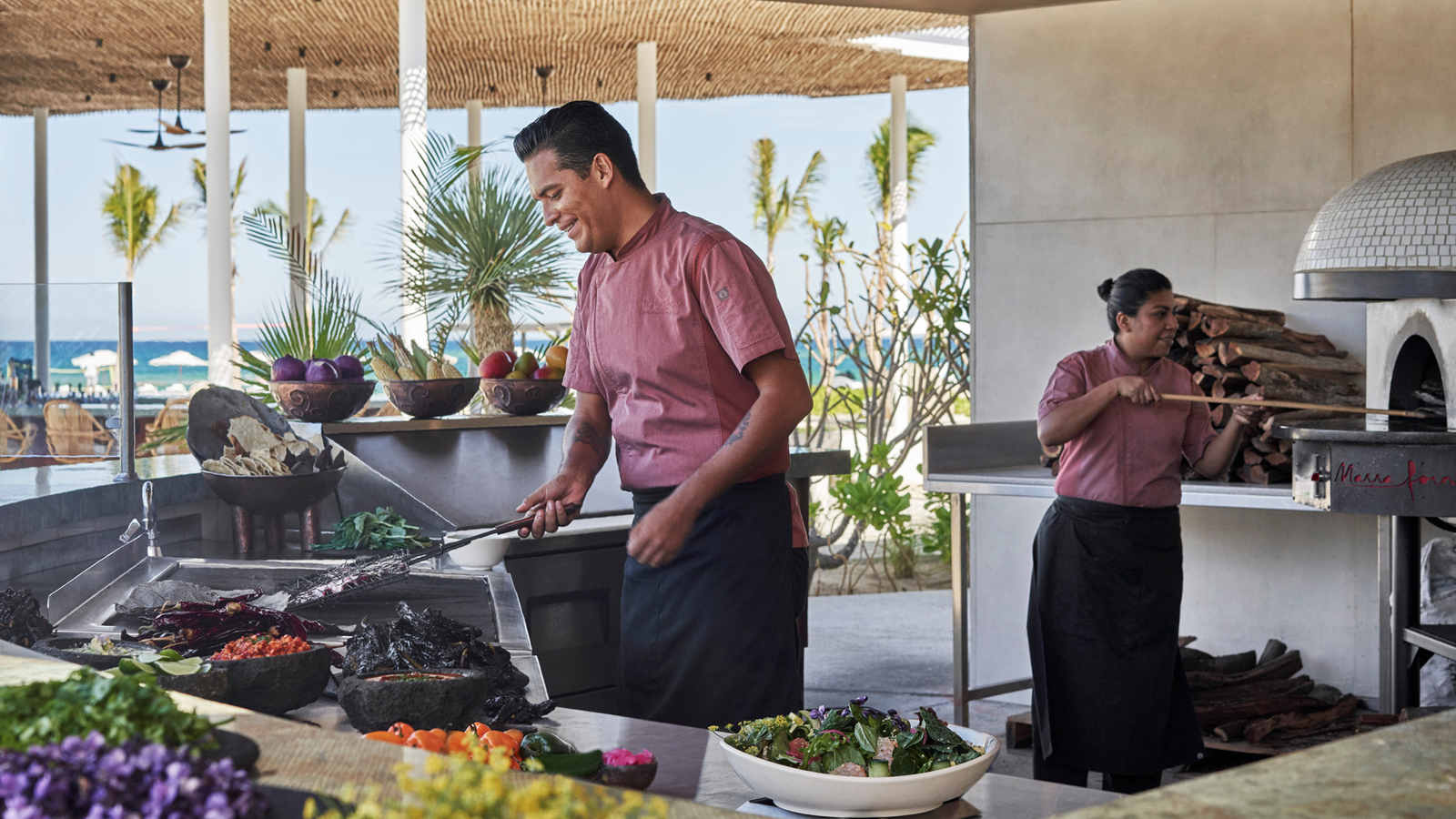 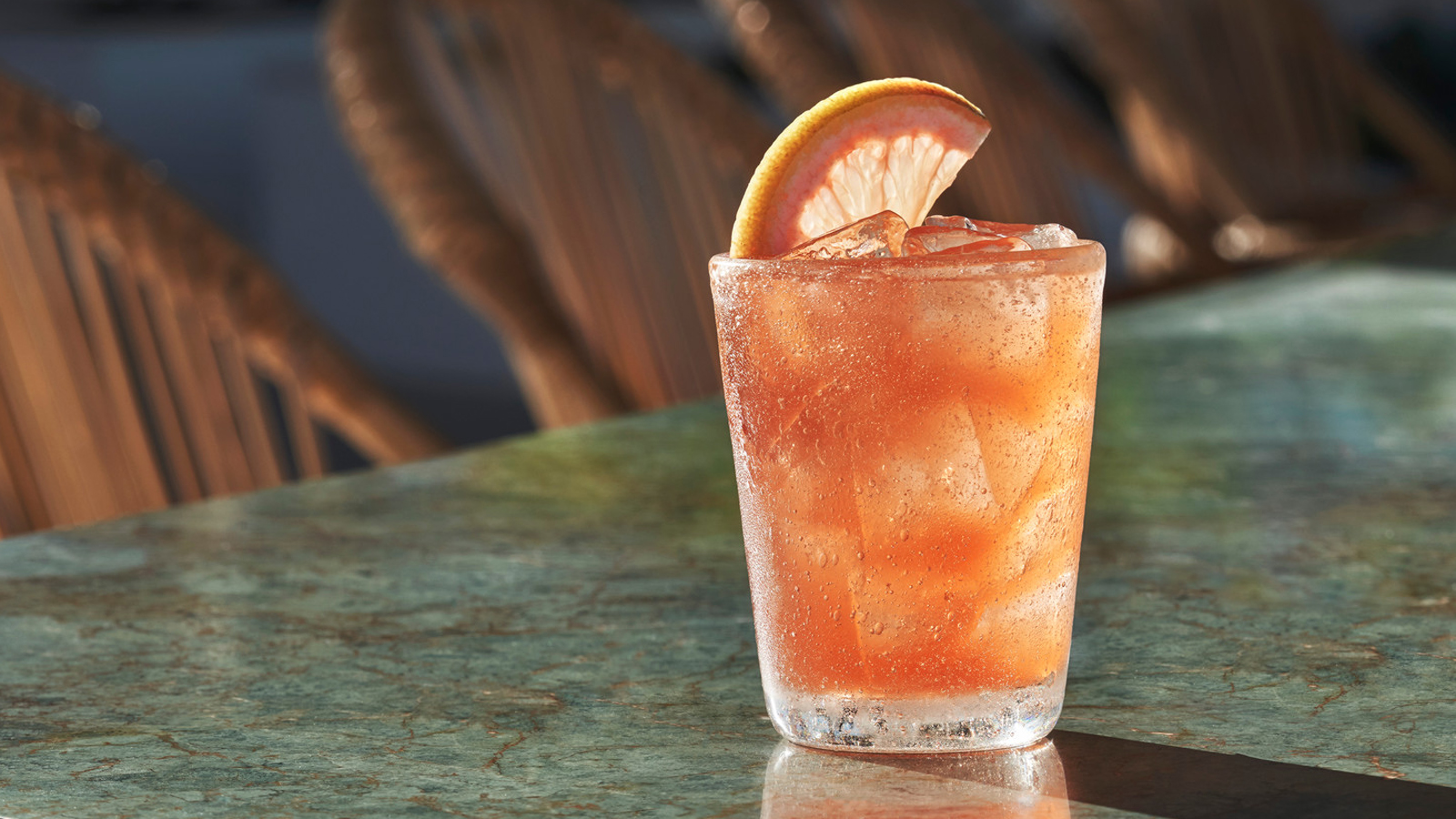 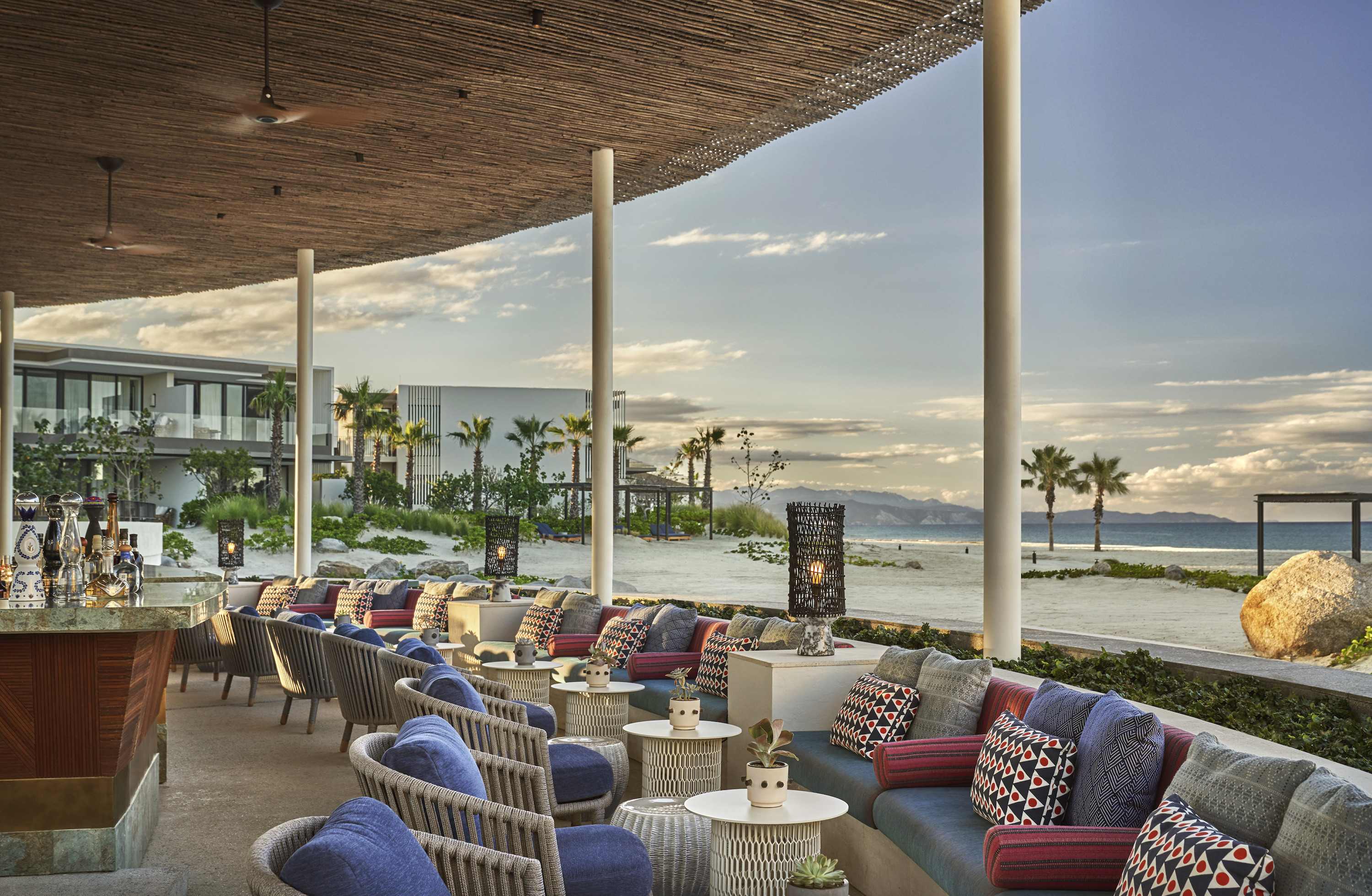 May 13, 2020,  Costa Palmas, Los Cabos, MexicoDepartures Magazine Recognises Four Seasons Resort Los Cabos at Costa Palmas as One of the Very Best New Resorts in the World https://publish.url/loscabos/hotel-news/2020/best-new-resorts-in-the-world.html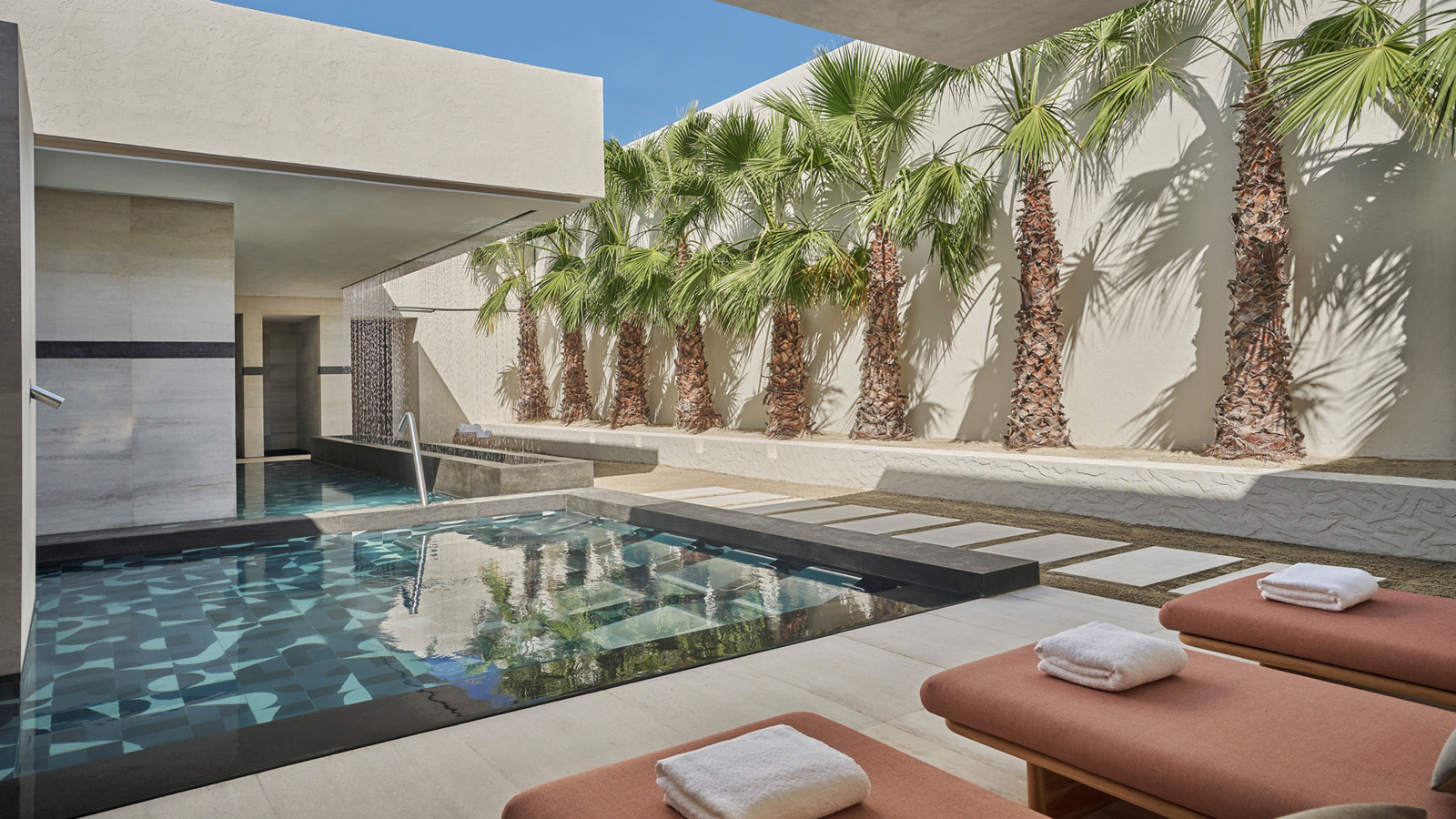 May 6, 2020,  Costa Palmas, Los Cabos, MexicoFour Seasons Resort Los Cabos at Costa Palmas and Tata Harper Team Up for Mother’s Day at Home https://publish.url/loscabos/hotel-news/2020/mothers-day-at-home.html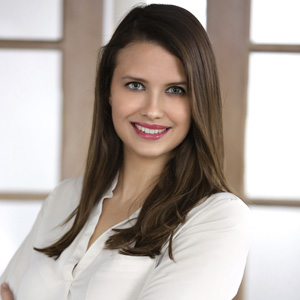 Lauren Dutton-BreenDirector of Public Relations and CommunicationsCosta PalmasLos CabosMexicolauren.dutton-breen@fourseasons.com+1 508 596 8482